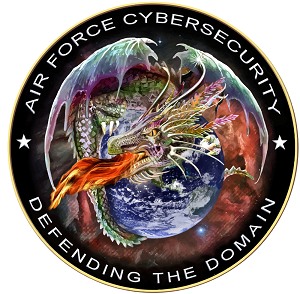 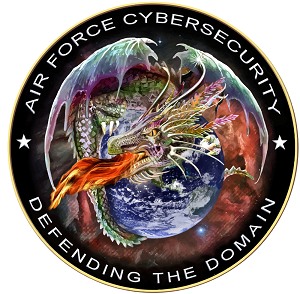 In crafting a storyboard, each panel on the left represents a segment of the 2-minute video. You may illustrate by hand, drawing software, computer device, and/or photos. Use the panel on the right to describe the corresponding segment. The goal is to communicate your ideas thoroughly to the judges. Use as many panels as necessary.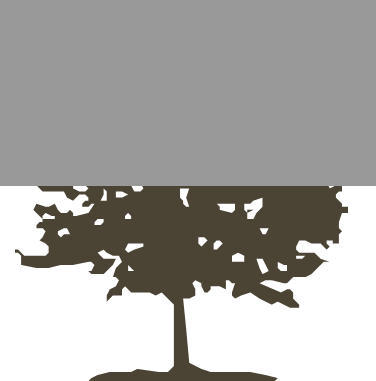 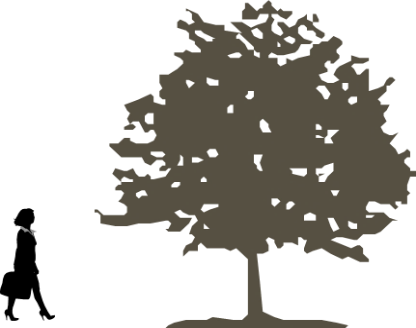 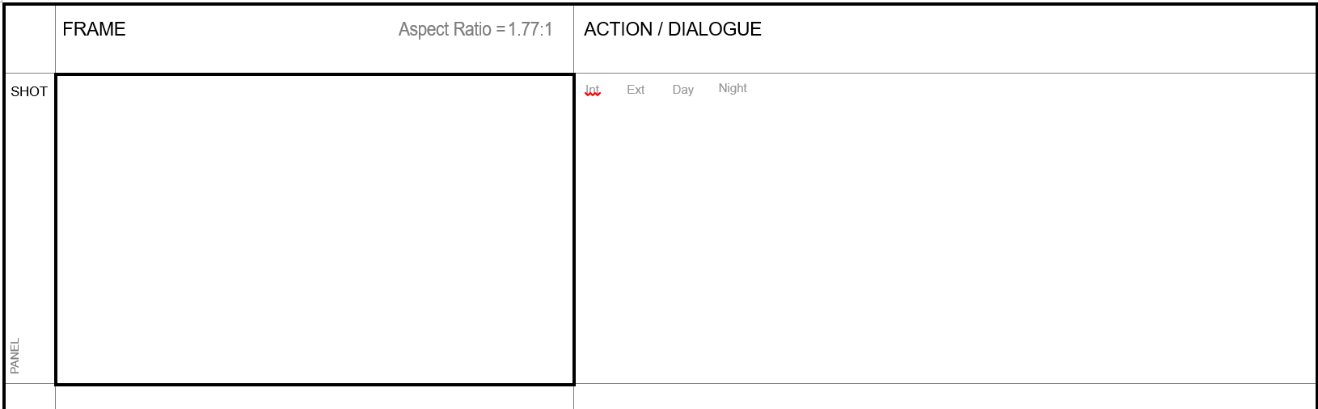 FRAME	Aspect Ratio = 1.77:1ACTION / DIALOGUEPANELPANELPANELFRAME	Aspect Ratio = 1.77:1ACTION / DIALOGUEPANELPANELPANEL